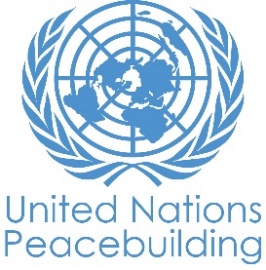  			RAPPORT DE PROGRES DE PROJET PBFPAYS : MALITYPE DE RAPPORT : SEMESTRIEL ANNEE DE RAPPORT: 2022NOTES POUR REMPLIR LE RAPPORT:Évitez les acronymes et le jargon des Nations Unies, utilisez un langage général / commun.Décrivez ce que le projet a fait dans la période de rapport, plutôt que les intentions du projet.Soyez aussi concret que possible. Évitez les discours théoriques, vagues ou conceptuels.Veillez à ce que l'analyse et l'évaluation des progrès du projet tiennent compte des spécificités du sexe et de l'âge.Veuillez inclure des considérations, ajustements et résultats liés au COVID-19 et répondez à la section IV. CETTE SECTION EST OPTIONELLEPartie 1 : Progrès global du projet Expliquer brièvement l'état global de mise en œuvre du projet en termes de cycle de mise en œuvre, y compris si toutes les activités préparatoires ont été achevées (par exemple, contractualisation des partenaires, recrutement du personnel etc.) (limite de 1500 caractères): Le projet a démarré en février 2022 par une phase de coordination entre les agences récipiendaires, le Ministère de tutelle et les autres partenaires impliqués dans le projet afin de poser les jalons et créer les mécanismes qui permettront la bonne mise en œuvre du projet.Dans cette perspective, la structure de coordination du projet a été finalisée et les membres devant participer aux différentes entités de coordinations ont été identifiés. Les rencontres menées ont ainsi permis la création de deux comités techniques de terrain, respectivement basés à Yanfolila et Kita ainsi que celle d’un comité technique national du projet basé à Bamako qui se réunit de manière mensuelle sous la présidence du ministère de l’Entreprenariat National, de l’Emploi et de la Formation Professionnelle (MENEFP). Ce comité technique national travaille et rapporte au comité de pilotage national du Fonds des Nations Unies pour la Consolidation de la Paix (PBF) au Mali.Les travaux menés au mois de février et mars 2022 sous l’égide du comité technique national ont permis l’élaboration d’un plan de travail détaillé du projet visant à faciliter les actions des agences récipiendaires et des partenaires clés du projet (Direction Nationale de Formation Professionnelle, Agence pour la Promotion de l’Emploi des Jeunes, etc.).La conduite de l’atelier national de lancement du projet a eu lieu le 17 mars 2022 à Bamako tandis que les ateliers régionaux de ciblage des communes et de lancement du projet ont eu lieu à Yanfolila et Kita, respectivement du 4 au 6 et du 14 au 15 avril 2022. Ces ateliers ont été marqués par une participation forte de l’ensemble des acteurs du projet, dont le ministre de l’Entreprenariat National, de l’Emploi et de la Formation Professionnelle ainsi que les autorités administratives, les autorités communales les services techniques et la société civile (organisations des femmes, des jeunes et des migrants). Le Secrétariat du PBF Mali était également présent aux ateliers de lancement. L’organisation des ateliers de ciblage des communes à Yanfolila et Kita a permis l’appropriation du projet par les autorités locales, les communautés et la société civile dès la phase de planification du projet. En effet, le choix des communes qui seront appuyées dans le cadre du projet s’est fait de manière participative avec l’implication du MENEFP, des services techniques déconcentrés de l’Etat, du gouvernorat de la région de Bougouni et de Kita, l’APEJ, le CAP de Kita et Yanfolila, le service d’agriculture, le service vétérinaire et le service de la production industrielle des industries animales,  les élus des collectivités territoriales concernées ainsi que les membres de la société civile entre autre  la Coordination des Associations des ONG Féminines(CAFO) . La sélection des communes a donc été faite par ces acteurs à travers des travaux de groupe sur  la base des critères suivants :Existence d’une dynamique de conflits (communauté affectée par les conflits) et impact de la crise dans la zone (08points) ; Présence minimale de l’Etat (09 points) ; Présence d’opportunités économiques (notamment en lien avec les filières agro pastorales dans les cercles concernées (08points) ; Complémentarités avec d’autres initiatives (08 points) ; Accessibilité et sécurité, permettant d’assurer la mise en œuvre par les agences et leurs partenaires (10 points) ;  Existence d’un plan de Sécurisation Intégré pour la région (Sud et de l’ouest) ou en cours (10 points) ; Absence d’autres projets similaires intervenant dans la localité(7points). A l’issue des travaux de groupes de ciblage menés respectivement à Yanfolila et Kita deux communes ont été sélectionnées par cercles. Il s’agit des communes de Wassoulou Ballé et Gouadiaanka de Yanfolila et les communes de Sebekoro et Tambaga dans le cercle de Kita. Il a été noté la motivation et l’engagement des tous les acteurs à accompagner la mise en œuvre du projet. Pour le recrutement des ONG, trois appels d’offre ont été lancés suite à un appel quasi infructueux (RFP-001-PdA- du 16 février 22; RFP-002-PdA-  du 16 février 2022 et   RFP-003-PdA-  du 29 avril 2022    ) pour  la sélection des Organisations Non Gouvernementale(ONG) d’appui à la mise en œuvre du projet. Une commission a été mise en place composée de cadres du Ministères de l’Entreprenariat National de l’Emploi et de la Formation Professionnelle et d’Experts de la FAO. Une analyse technique et financière en cours de validation  va  permettre de retenir l’ONG KILABO pour la mise en œuvre du projet à Kita et l’ONG Association pour le Développement Harmonieux et Durable pour le Mali (ADH) pour la mise en œuvre du projet dans le cercle de Yanfolila.Enfin, des termes de références sont en cours de validation pour la réalisation d’une étude Baseline visant à déterminer le niveau de référence des indicateurs du projet dans les communes de Wassoulou balé et Guandiaga à Yanfolila et les communes de Sébékoro et Tambaga à Kita.POUR LES PROJETS DANS LES SIX DERNIERS MOIS DE MISE EN ŒUVRE :Résumez le principal changement structurel, institutionnel ou sociétal auquel le projet a approuvé. Ceci n’est pas une anecdote ou une liste des activités individuelles accomplies, mais une description de progrès fait vers l’objectif principal du projet. (limite de 1500 caractères): Pas applicablePartie II: Progrès par Résultat du projetDécrire les principaux progrès réalisés au cours de la période considérée (pour les rapports de juin: janvier-juin ; pour les rapports de novembre: janvier-novembre ; pour les rapports finaux: durée totale du projet). Prière de ne pas énumérer toutes les activités individuelles). Si le projet commence à faire / a fait une différence au niveau des résultats, fournissez des preuves spécifiques pour les progrès (quantitatifs et qualitatifs) et expliquez comment cela a un impact sur le contexte politique et de consolidation de la paix.. “On track” – il s’agit de l'achèvement en temps voulu des produits du projet, comme indiqué dans le plan de travail annuel ; “On track with peacebuilding results” - fait référence à des changements de niveau supérieur dans les facteurs de conflit ou de paix auxquels le projet est censé contribuer. Ceci est plus probable dans les projets matures que nouveaux.Si votre projet a plus de quatre Résultats, contactez PBSO (Bureau d’Appui à la Consolidation de la Paix) pour la modification de ce canevas.Résultat 1: Les jeunes femmes et hommes participent de manière active aux mécanismes de prévention et e gestion des conflits  liés aux opportunités économiques relatives à l'usage des ressources naturelles Veuillez évaluer l'état actuel des progrès du résultat : Résumé de progrès : (Limite de 3000 caractères)Dans les 3 mois à venir, une fois la contractualisation terminée, les ONG avec les services techniques concernés procéderont l’identification des bénéficiaires du projet et à l’analyse des moyens de subsistances- cohésion sociale et conflits et  des obstacles limitant la participation des jeunes dans le processus de consolidation de la paix dans les cercles de Kita et Yanfolila. Ensuite suivra la formation des agents des ONG, des radios communautaires et élus locaux sur l’approche Club Dimitra pour la sensibilisation de la communauté   pour leur adhésion à l’approche  et enfin les ONG procéderont à  la  mise en place de ces  clubs  qui constituent   un   véritable outils de revitalisation des mécanismes rationnels de gestion des conflits des communautés. En ce qui concerne l’analyse des risques d’instabilité dans les cercles de Kita et de Yanfolila, les outils et la méthode qui faciliteront cette analyse ont été finalisés. En parallèle, le processus de contractualisation du partenaire qui sera responsable de conduire l’analyse est en cours.Parallèlement, les termes de références pour la sensibilisation des leaders communautaires avec l’implication des ERARN sont validés. Les activités commencent en juin et vont contribuer au renforcement de capacités des structures communautaires pour la prévention et la résolution des conflits. Indiquez toute analyse supplémentaire sur la manière dont l'égalité entre les sexes et l'autonomisation des femmes et / ou l'inclusion et la réactivité aux besoins des jeunes ont été assurées dans le cadre de ce résultat: (Limite de 1000 caractères)Résultat 2: 1500 jeunes femmes et les jeunes hommes y compris les migrants de retour, créent  et développent  des auto -emplois résilients au changement climatique (facteurs de conflits dans les filières agropastorales).Veuillez évaluer l'état actuel des progrès du résultat : Résumé de progrès: (Limite de 3000 caractères)Dans le trimestre à venir, Les ONG contractualisées mèneront l'étude sur les secteurs porteurs et les opportunités d’emplois dans les filières agro-pastorales dans les cercles de Kita et Yanfolila, les auto-emploi seront développés à travers les filières porteuses prioritaires.  Les filières porteuses serviront aussi d’orientation la mise en place des Champs Ecoles Pastorales (CEP) sous l’appui techniques des services techniques des domaines concernés. Les CEP sont des opportunités pour les programmes de réinsertion , de  démobilisation  des jeunes En fin, la formation des agents des ONG et les facilitateurs villageois sera organisée pour la mise en place des Associations Villageoises d’Epargne et de Crédit (AVEC) pour appuyer  l’autonomisation économique  des femmes  à travers leur accès au crédit de proximité.Indiquez toute analyse supplémentaire sur la manière dont l'égalité entre les sexes et l'autonomisation des femmes et / ou l'inclusion et la réactivité aux besoins des jeunes ont été assurées dans le cadre de ce résultat: (Limite de 1000 caractères)Résultat 3:  Les institutions et investisseurs des régions de Kayes et de Bougouni créent  de nouveaux emplois pour 250 jeunes entrepreneursVeuillez évaluer l'état actuel des progrès du résultat : Resumé de progrès : (Limite de 3000 caractères)La phase initiale de contractualisation des partenaires de mise en œuvre et de rencontres avec les services techniques ainsi que les acteurs du secteur privés et des investisseurs est en cours.Indiquez toute analyse supplémentaire sur la manière dont l'égalité entre les sexes et l'autonomisation des femmes et / ou l'inclusion et la réactivité aux besoins des jeunes ont été assurées dans le cadre de ce résultat : (Limite de 1000 caractères)Partie V : ÉVALUATION DE LA PERFORMANCE DU PROJET SUR LA BASE DES INDICATEURS: Utiliser le cadre de résultats du projet conformément au document de projet approuvé ou à toute modification et fournir une mise à jour sur la réalisation des indicateurs clés au niveau des résultats et des produits dans le tableau ci-dessous. Veuillez sélectionnez les produits et les indicateurs les plus pertinents avec les progrès les plus pertinents à mettre en évidence. S'il n'a pas été possible de collecter des données sur les indicateurs particuliers, indiquez-le et donnez des explications. Fournir des données désagrégées par sexe et par âge. (300 caractères maximum par entrée)Partie III: Questions transversalesVeuillez indiquer tout événement important lié au projet prévu au cours des six prochains mois, par exemple : les dialogues nationaux, les congrès des jeunes, les projections de films (limite de 1000 caractères):      En quelques phrases, expliquez comment le projet a eu un impact humain réel. Ceci peut inclure un exemple spécifique de comment il a affecté la vie des personnes dans le pays - si possible, utilisez des citations directes des bénéficiaires ou des weblinks à la communication stratégique publiée. (limite de 2000 caractères):Vous pouvez également joindre un maximum de 3 ﬁchiers dans diﬀérents formats (ﬁchiers image, powerpoint, pdf, vidéo, etc.) et 3 liens à des ressources web pour illustrer l'impact humain du projet [OPTIONAL]Partie IV: COVID-19Veuillez répondre à ces questions si le projet a subi des ajustements financiers ou non-financiers en raison de la pandémie COVID-19. CETTE SECTION EST OPTIONELLEAjustements financiers : Veuillez indiquer le montant total en USD des ajustements liés au COVID-19. $     Ajustements non-financiers : Veuillez indiquer tout ajustement du projet qui n'a pas eu de conséquences financières.      Veuillez sélectionner toutes les catégories qui décrivent les ajustements du projet (et inclure des détails dans les sections générales de ce rapport) :  Renforcer les capacités de gestion de crise et de communication Assurer une réponse et une reprise inclusives et équitables Renforcer la cohésion sociale intercommunautaire et la gestion des frontières Lutter contre le discours de haine et la stigmatisation et répondre aux traumatismes Soutenir l'appel du SG au « cessez-le-feu mondial » Autres (veuillez préciser):      Le cas échéant, veuillez partager une histoire de réussite COVID-19 de ce projet (i.e. comment les ajustements de ce projet ont fait une différence et ont contribué à une réponse positive à la pandémie / empêché les tensions ou la violence liées à la pandémie, etc.) Titre du projet : Soutien à l’auto-emploi de la jeunesse rurale, vecteur de paix et de cohésion sociale au MaliNuméro Projet / MPTF Gateway:   PBF/MLI/C-1Titre du projet : Soutien à l’auto-emploi de la jeunesse rurale, vecteur de paix et de cohésion sociale au MaliNuméro Projet / MPTF Gateway:   PBF/MLI/C-1Si le financement passe par un Fonds Fiduciaire (“Trust fund”): 		Fonds fiduciaire pays 		Fonds fiduciaire régional Nom du fonds fiduciaire : Type et nom d’agence récipiendaire :      FAO  (Agence coordinatrice)     OIM     UNESCODate du premier transfert de fonds : 14 Janvier 2022Date de fin de projet : Janvier 2024     Le projet est-il dans ces six derniers mois de mise en œuvre ? Date du premier transfert de fonds : 14 Janvier 2022Date de fin de projet : Janvier 2024     Le projet est-il dans ces six derniers mois de mise en œuvre ? Est-ce que le projet fait part d’une des fenêtres prioritaires spécifiques du PBF : Initiative de promotion du genre Initiative de promotion de la jeunesse Transition entre différentes configurations de l’ONU (e.g. sortie de la mission de maintien de la paix) Projet transfrontalier ou régionalEst-ce que le projet fait part d’une des fenêtres prioritaires spécifiques du PBF : Initiative de promotion du genre Initiative de promotion de la jeunesse Transition entre différentes configurations de l’ONU (e.g. sortie de la mission de maintien de la paix) Projet transfrontalier ou régionalBudget PBF total approuvé (par agence récipiendaire): Veuillez indiquer les montants totaux en dollars US alloués à chaque organisation récipiendaire Veuillez indiquer le montant du budget initial, le montant transféré à ce jour et l'estimation des dépenses par récipiendaire.Pour les projets transfrontaliers, regroupez les montants par agences, même s’il s’agit de différents bureaux pays, Vous aurez l’occasion de partager un budget détaillé dans la prochaine section.Taux de mise en œuvre approximatif comme pourcentage du budget total du projet :  4,31%  soit  6,51% du buget mobilisé   *JOINDRE LE BUDGET EXCEL DU PROJET MONTRANT LES DÉPENSES APPROXIMATIVES ACTUELLES*Les modèles de budget sont disponibles iciBudgetisation sensible au genre :Indiquez quel pourcentage (%) du budget contribuant à l'égalité des sexes ou l'autonomisation des femmes (GEWE) ?  40%   Indiquez le montant ($) du budget dans le document de projet contribuant à l’égalité des sexes ou à l’autonomisation des femmes :  1000 000 USD    Indiquez le montant ($) du budget dépensé jusqu’à maintenant contribuant à l’égalité des sexes ou à l’autonomisation des femmes :Budget PBF total approuvé (par agence récipiendaire): Veuillez indiquer les montants totaux en dollars US alloués à chaque organisation récipiendaire Veuillez indiquer le montant du budget initial, le montant transféré à ce jour et l'estimation des dépenses par récipiendaire.Pour les projets transfrontaliers, regroupez les montants par agences, même s’il s’agit de différents bureaux pays, Vous aurez l’occasion de partager un budget détaillé dans la prochaine section.Taux de mise en œuvre approximatif comme pourcentage du budget total du projet :  4,31%  soit  6,51% du buget mobilisé   *JOINDRE LE BUDGET EXCEL DU PROJET MONTRANT LES DÉPENSES APPROXIMATIVES ACTUELLES*Les modèles de budget sont disponibles iciBudgetisation sensible au genre :Indiquez quel pourcentage (%) du budget contribuant à l'égalité des sexes ou l'autonomisation des femmes (GEWE) ?  40%   Indiquez le montant ($) du budget dans le document de projet contribuant à l’égalité des sexes ou à l’autonomisation des femmes :  1000 000 USD    Indiquez le montant ($) du budget dépensé jusqu’à maintenant contribuant à l’égalité des sexes ou à l’autonomisation des femmes :Marquer de genre du projet : Marquer de risque du projet : Domaine de priorité de l’intervention PBF (« PBF focus area »): Marquer de genre du projet : Marquer de risque du projet : Domaine de priorité de l’intervention PBF (« PBF focus area »): Préparation du rapport :Rapport préparé par:  Salimata KONE    Rapport approuvé par:      Le Secrétariat PBF a-t-il revu le rapport : Préparation du rapport :Rapport préparé par:  Salimata KONE    Rapport approuvé par:      Le Secrétariat PBF a-t-il revu le rapport : IndicateursBase de donnéeCible de fin de projetEtapes d’indicateur/ milestoneProgrès actuel de l’indicateurRaisons pour les retards ou changementsRésultat 1Résultat 1 : Les jeunes femmes et hommes participent de manière active aux mécanismes de prévention et de gestion des conflits liés aux opportunités économiques relatives à l’usage des ressources naturelles     Indicateur 1.1% de bénéficiaires qui estiment pouvoir jouer un rôle actif dans la résolution pacifique des conflits liés à la GRN. Cible 75% Attitudes envers la violence/les groupes armés Cible : A définir  75%          Etude Baseline en cours Les TDR sont en cours de validations pour la réalisation de létude base line pour nous permettre de renseigner les données de base d'ici le rapport de décembre 2022    Résultat 1Résultat 1 : Les jeunes femmes et hommes participent de manière active aux mécanismes de prévention et de gestion des conflits liés aux opportunités économiques relatives à l’usage des ressources naturelles     Indicateur 1.2% des jeunes qui perçoivent les mécanismes de prévention et de gestion des conflits liés à l’accès aux ressources naturelles comme étant inclusifs et efficaces ; Cible 75%  75%     La mise en place d’un partenariat avec les ERAR est en cours de finalisation.    Résultat 1Résultat 1 : Les jeunes femmes et hommes participent de manière active aux mécanismes de prévention et de gestion des conflits liés aux opportunités économiques relatives à l’usage des ressources naturelles     Indicateur 1.3Produit 1.1Produit 1.1 : Une analyse des dynamiques de conflits existantes et potentielles induites par l’attrait des secteurs de l’orpaillage et de l’agriculture informe et facilite le rôle des jeunes dans la consolidation de la paix et les actions de prévention des conflits Indicateur  1.1.1Nombre de dialogues participatifs organisés avec la participation des jeunes et des femmes Niveau de référence : 0 Cible : 20 (10 par cercles       Processus de contractualisation pour la conduite de l’analyse de conflit en cours    Produit 1.1Produit 1.1 : Une analyse des dynamiques de conflits existantes et potentielles induites par l’attrait des secteurs de l’orpaillage et de l’agriculture informe et facilite le rôle des jeunes dans la consolidation de la paix et les actions de prévention des conflits Indicateur 1.1.2 20      Le processus de sélection du partenaire de mis en œuvre est en cours   Produit 1.2Produit 1.2 : Des structures communautaires inclusives des jeunes, y compris les migrants de retour, et des femmes sont créées sont créés ou renforcés pour la prévention et la résolution des conflits liés à l'usage des ressources naturelles Indicateur  1.2.1Nombre de jeunes qui participent aux mécanismes de prévention et de gestion des conflits liés aux ressources naturelles Niveau de référence : A définir Cible : 500  500      La mise en place des structures communautaires inclusives est en cours     Produit 1.2Produit 1.2 : Des structures communautaires inclusives des jeunes, y compris les migrants de retour, et des femmes sont créées sont créés ou renforcés pour la prévention et la résolution des conflits liés à l'usage des ressources naturelles Indicateur 1.2.2Nombre de Clubs Dimitra actifs Référence : 0 Cible : 40   40      La contractualisationune fois terminée, les ONGS procederont à la sensibilisation de la communauté pour leur adhésion à l'approche Club Dimitra  puis à la mise en place des Clubs Dimitra      Produit 1.3Les autorités locales jouent un rôle actif dans la prévention et gestion des conflits liés aux opportunités économiques relatives à l’usage des ressources naturelles Indicateur 1.3.1Nombre de plans de contingence élaborés Niveau de référence: 0 Cible: 20 (10 par cercle)  20     Pas de retard et de changement, le processus d’élaboration du plan de contingence est en cours     Indicateur 1.3.2Nombres d’agents de l’Etat ayant améliorer leur capacité à évaluer les impacts de l’orpaillage Niveau de référence: 0 Cible: 50 (25 personnes par cercle)  50      Pas de retard et de changement, les préparatifs de l’étude d’impacts environnementale de l’orpaillage sont en cours     Produit 1.4Indicateur 1.4.1Produit 1.4Indicateur 1.4.2Résultat 21500 jeunes femmes et les jeunes hommes, y compris les migrants de retour, créent et développent des auto-emplois résilients au changement climatique (facteur de conflit) dans les filières agro-pastorales Indicateur 2.1Nombre de jeunes qui ont développé un auto-emploi grâce au soutien du projet. Nombre des bénéficiaires qui déclarent que leurs revenus ont été améliorés grâce aux activités économiques développées Référence : 0 Cible : 1 500 750 hommes et 750 femmes)  1500    Résultat 21500 jeunes femmes et les jeunes hommes, y compris les migrants de retour, créent et développent des auto-emplois résilients au changement climatique (facteur de conflit) dans les filières agro-pastorales Indicateur 2.2Proportion des jeunes ayant la perception que des auto-emplois dans les filières agro-pastorales contribuent à leur autonomisation économique Référence : A définir Cible : 80%   80%      On Track      Pas de retard et changement, le processus de création d’auto-emploi pour les jeunes est cours     Résultat 21500 jeunes femmes et les jeunes hommes, y compris les migrants de retour, créent et développent des auto-emplois résilients au changement climatique (facteur de conflit) dans les filières agro-pastorales Indicateur 2.3Proportion de jeunes ayant la perception que leurs contributions économiques et sociales sont mieux valorisées par leurs communautés Référence : A définir Cible : 60%  60%      On Track       Pas de retard et de changement, la mise en place d’activités économiques pour les jeunes en cours     Produit 2.1Des emplois décents sont créés par les jeunes ruraux, les groupements de femmes et les migrants de retour en intégrant le financement des microprojets viables et durables. Indicateur  2.1.1Nombre d’étude réalisée Référence: 0 Cible: 1   02      Les ONG réaliseront  deux études dont une à Kita et une à Yanfolila sur  les secteurs porteurs et les opportunités d’emplois dans les filières agro-pastorales        Produit 2.1Des emplois décents sont créés par les jeunes ruraux, les groupements de femmes et les migrants de retour en intégrant le financement des microprojets viables et durables. Indicateur  2.1.2Nombre de microprojets réalisés Référence : 0 Cible : 500 Produit 2.2Les jeunes femmes et hommes, y compris les migrants de retour, sont structurés et/ou renforcés autour d’initiatives économiques conjointes selon l’approche intégrée des Caisses de Résilience. Indicateur  2.2.1Nombre de jeunes formés (données désagrégées par sexe, âge) via l’approche CEP Référence : 0 Cible : 1000   40       Les services technique en synergie avec les  ONG   foiprocederont à la mise en place des CEP, opportunité pour les programmes de réinsertion et démobilisation des jeunes      Produit 2.2Les jeunes femmes et hommes, y compris les migrants de retour, sont structurés et/ou renforcés autour d’initiatives économiques conjointes selon l’approche intégrée des Caisses de Résilience. Indicateur  2.2.2Nombre d’AVEC fonctionnels Référence : 0 Cible : 40 dont 50 % des membres sont des femmes.  40       Les ONGS contratualisées seront formées en même temps que lesfacilitateurs  villageois  sur l'approche Associations villageoise d'épargne et de crédit pour mettre en place les AVEC         Produit 2.3Indicateur  2.3.1Produit 2.3Indicateur  2.3.2Produit 2.4Indicateur  2.4.1Produit 2.4Indicateur  2.4.2Résultat 3Les institutions et investisseurs des régions de Kayes et de Sikasso créent de nouveaux emplois pour 250 jeunes entrepreneurs Indicateur 3.1Nombre d’emplois créés grâce aux partenariats public-privé établi par filière Référence : A définir Cible : 250 (125 hommes et 125 femmes) Résultat 3Les institutions et investisseurs des régions de Kayes et de Sikasso créent de nouveaux emplois pour 250 jeunes entrepreneurs Indicateur 3.2Proportion des institutions, organisations de jeunes et de femmes ayant la perception que les opportunités économiques se sont améliorées grâce au partenariat avec les investisseurs Référence : A définir Cible : 60% Résultat 3Les institutions et investisseurs des régions de Kayes et de Sikasso créent de nouveaux emplois pour 250 jeunes entrepreneurs Indicateur 3.3Produit 3.1Un comité public-privé de promotion de l’emploi incluant les investisseurs locaux et les experts de la diaspora malienne pour l’appui à l’entrepreneuriat est créé dans les secteurs prioritaires dans la région de Kayes et de Sikasso Indicateur 3.1.1Nombre de comités public-privé créés Référence: 0 Cible: 2 Produit 3.1Un comité public-privé de promotion de l’emploi incluant les investisseurs locaux et les experts de la diaspora malienne pour l’appui à l’entrepreneuriat est créé dans les secteurs prioritaires dans la région de Kayes et de Sikasso Indicateur 3.1.2Nombre jeunes appuyés via le mécanisme de mentorat (informations désagrégées par sexe, âge) Référence : A définir Cible : 50 (25 hommes et 25 femmes) Produit 3.2Des accords de filière et/ou d’entreprise entre Gouvernement et les employeurs de Kayes et Sikasso (partenariat Public-Privé) est adopté pour soutenir les initiatives d’entrepreneuriat de ces régions Indicateur 3.2.1Nombre de filières pour lesquelles un partenariat sera établie Référence : 0 Cible : 4 Produit 3.2Des accords de filière et/ou d’entreprise entre Gouvernement et les employeurs de Kayes et Sikasso (partenariat Public-Privé) est adopté pour soutenir les initiatives d’entrepreneuriat de ces régions Indicateur 3.2.2Nombre de groupes de travail créés Référence : 0 Cible : 4 Produit 3.3Indicateur 3.3.1Produit 3.3Indicateur 3.3.2Produit 3.4Indicateur 3.4.1Produit 3.4Indicateur 3.4.2Résultat 4Indicateur 4.1Résultat 4Indicateur 4.2Résultat 4Indicateur 4.3Produit 4.1Indicateur 4.1.1Produit 4.1Indicateur 4.1.2Produit 4.2Indicateur 4.2.1Produit 4.2Indicateur 4.2.2Produit 4.3Indicateur 4.3.1Produit 4.3Indicateur 4.3.2Produit 4.4Indicateur 4.4.1Produit 4.4Indicateur 4.4.2Suivi: Indiquez les activités de suivi conduites dans la période du rapport (Limite de 1000 caractères)Est-ce que les indicateurs des résultats ont des bases de référence? Le projet a-t-il lancé des enquêtes de perception ou d'autres collectes de données communautaires ? Evaluation: Est-ce qu’un exercice évaluatif a été conduit pendant la période du rapport?Budget pour évaluation finale (réponse obligatoire):       Si le projet se termine dans les 6 prochains mois, décrire les préparatifs pour l’évaluation (Limite de 1500 caractères):      Effets catalytiques (financiers): Indiquez le nom de l'agent de financement et le montant du soutien financier non PBF supplémentaire qui a été obtenu par le projet.Nom de donnateur:     Montant ($):Eﬀet catalytique (non ﬁnancier) : Le projet a-t-il permis ou créé un changement plus important ou à plus long terme dans la construction de la paix?Aucun eﬀet catalytiquePeu d’eﬀet catalytique Eﬀet catalytique important Eﬀet catalytique très important Je ne sais pasTrop tôt pour savoirVeuillez décrire comment le projet a eu un effet catalytique (non-financier)Veuillez limitez vos réponses à 3000 caractèresAutre: Y a-t-il d'autres points concernant la mise en œuvre du projet que vous souhaitez partager, y compris sur les besoins en capacité des organisations bénéficiaires? (Limite de 1500 caractères)